ПАМЯТКА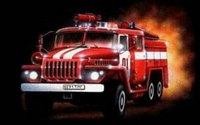 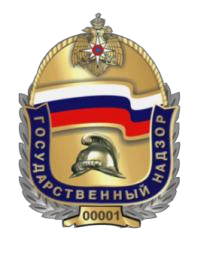 НАСЕЛЕНИЮ О МЕРАХ ПОЖАРНОЙ БЕЗОПАСНОСТИВ жилых домах, в общежитиях предприятий и организаций ежегодно происходит большое количество пожаров. Огнем уничтожаются здания, имущество жильцов, нередко подвергается опасности жизнь и здоровье людей.не оставляйте без присмотра печи отопления и электронагревательные приборы и не доверяйте надзор за ними детям;не забывайте отключать освещение и электробытовые приборы выходя из дома;не пользуйтесь поврежденными розетками, рубильниками и другими электроприборами;не оставляйте малолетних детей одних дома, храните спички в недоступном месте;не курите лежа в постели, не оставляет непотушенные сигареты;Пожары в жилых домах, общежитиях возникают, как правило, в результате небрежности, халатности в обращении с огнем (курение, применение спичек, костров, паяльных ламп и т.п.), неисправности и нарушения при эксплуатации отопительных, электронагревательных приборов, электрооборудования. Во многих случаях жильцы не соблюдают элементарные правила пожарной безопасности в быту, не содержат в готовом состоянии средства тушения огня, не умеют правильно действовать в случае возникновения пожара.Содержание территории, зданий и помещений. На территории запрещается:загромождать подъезды и разрывы между строениями, проходы к запасным выходам;хранить во дворах бочки с ЛВЖ и ГЖ, баллоны со сжатыми и сжиженными газами;разводить костры вблизи строений;устраивать в лестничных клетках и коридорах кладовые, хранить под маршами лестниц и на площадках домашние вещи, мебель, горючие материалы;производить отогревание канализационных, газовых, водопроводных труб и труб центрального отопления паяльными лампами, факелами. Отогревание их должно произво- диться горячей водой, паром, горячим песком;устанавливать  металлические решетки на окна.Электроосветительные сети и электроприборы.При эксплуатации электросетей и электроприборов запрещается:пользоваться электропроводами и шнурами с поврежденной изоляцией, завязывать провода, подвешивать на них абажуры и люстры;пользоваться электроутюгами, электроплитками, электрочайниками без несгораемых подставок, самодельными нагревательными электроприборами;применять для защиты электросетей самодельные предохранители (скрутки проволоки, гвозди и т.д.);допускать включение в электросеть одновременно несколько электробытовых приборов большой мощности.В случае возникновения пожара необходимо:немедленно сообщить в пожарную охрану по телефону 01, с указанием точного адреса и места пожара;до прибытия пожарной охраны, населению принять меры к эвакуации людей и тушению пожара имеющимися средствами (огнетушителем, водой, плотной тканью, песком, снегом).Отдел надзорной деятельности и профмилактической работы (по Березовскому району)Управления надзорной деятельности и профилактической работы Главного управленияМЧС России по Ханты – Мансийскому автономному округу